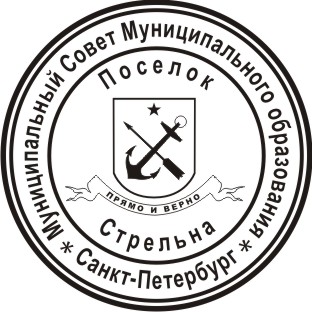 МЕСТНАЯ АДМИНИСТРАЦИЯМУНИЦИПАЛЬНОГО ОБРАЗОВАНИЯ ПОСЕЛОК СТРЕЛЬНАПОСТАНОВЛЕНИЕО внесении изменений в ведомственные целевые программы на 2020 год  В соответствии с Положением «О бюджетном процессе в Муниципальном образовании поселок Стрельна», утвержденным решением Муниципального Совета Муниципального образования поселок Стрельна от 19.03.2015 №10ПОСТАНОВЛЯЮ:Внести изменения в ведомственную целевую программу «Благоустройство территории муниципального образования», утвержденную постановлением Местной администрации Муниципального образования поселок Стрельна от 24.10.2019 №103 с изменениями, внесенными постановлением Местной администрации Муниципального образования поселок Стрельна от 10.12.2019 №119, от 20.01.2020 №10, от 20.02.2020 №22, от 26.03.2020 №33, от 24.04.2020 №42, от 19.05.2020 №47, от 29.05.2020 №49, от 31.07.2020 №67, от 21.08.2020 №75, от 10.09.2020 №80, от 29.09.2020 №82, от 05.10.2020 №88, от 21.10.2020 №92) :В паспорте ведомственной целевой программы «Благоустройство территории муниципального образования» объем финансирования изложить в редакции: «14055,6 тысяч рублей».В перечне программных мероприятий ведомственной целевой программы «Благоустройство территории муниципального образования»:подпункт 5.1. столбец 6 изложить в редакции «1930,8».Перечень программных мероприятий ведомственной целевой программы «Благоустройство территории муниципального образования» дополнить подпунктом 5.2. следующего содержания: столбец 2 изложить в редакции: «Подключение, отключение праздничных украшений», столбец 3 изложить в редакции: «Условная единица», столбец 4 изложить в редакции: «1», столбец 5 изложить в редакции: «IV квартал», столбец 6 изложить в редакции: «53,2», столбец 7 изложить в редакции: «Отдел благоустройства Местной администрации Муниципального образования поселок Стрельна»В Адресной программе выполнения работ по временному размещению, содержанию, включая ремонт, элементов оформления Санкт-Петербурга к мероприятиям, в том числе культурно-массовым мероприятиям, городского, всероссийского и международного значения на внутриквартальных территорияхпункт 1 столбец 5 изложить в редакции: «1930,8»;подпункт 1.1-1.5 столбец 5 изложить в редакции: «1930,8»;Адресную программу дополнить:пунктом 2 следующего содержания: столбец 2 изложить в редакции: «Подключение, отключение праздничных украшений», столбец 3 изложить в редакции: «условная единица», столбец 4 изложить в редакции: «1», столбец 5 изложить в редакции: «53,2»;подпунктом 2.1. следующего содержания: «Территория муниципального образования», столбец 3 изложить в редакции: «условная единица», столбец 4 изложить в редакции: «1», столбец 5 изложить в редакции: «53,2».Настоящее постановление разместить на официальном сайте Муниципального образования поселок Стрельна в информационно-телекоммуникационной сети «Интернет» в течение 10 календарных дней со дня его принятия.Контроль за исполнением настоящего постановления оставляю за собой.Настоящее постановление вступает в силу с момента его принятия.Глава местной администрации				И.А. Климачева09 ноября 2020поселок Стрельна№102